 ДиспансеризацияДиспансеризация представляет собой комплекс мероприятий, включающий в себя профилактический медицинский осмотр и дополнительные методы обследований, проводимых в целях оценки состояния здоровья (включая определение группы здоровья и группы диспансерного наблюдения) и осуществляемых в отношении определенных групп населения в соответствии с законодательством Российской Федерации.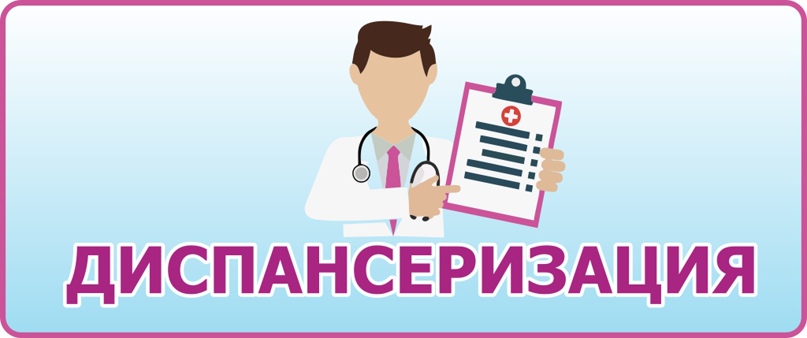 ЗАЧЕМ НУЖНА ДИСПАНСЕРИЗАЦИЯ?Многие хронические заболевания на ранних стадиях протекают бессимптомно, поэтому, чем раньше выявить начальные проявления болезни или риск ее развития, тем успешнее будет лечение.КТО ПОДЛЕЖИТ ДИСПАНСЕРИЗАЦИИ В 2023 г.?
  граждане с 1924 по 1983 г.р.
  граждане : 1984, 1987, 1990, 1993, 1996, 1999, 2002, 2005 годов рождения. Если Ваш год рождения не соответствует указанным выше годам ( например, Вы 1988 г.р. ), Вы можете бесплатно пройти профилактический медицинский осмотр.
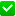 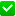 ОСНОВНЫЕ ЗАДАЧИ ДИСПАНСЕРИЗАЦИИ.1) Профилактика и раннее выявление (скрининг) хронических неинфекционных заболеваний (состояний), являющихся основной причиной инвалидности и преждевременной смертности населения Российской Федерации (далее - хронические неинфекционные заболевания), факторов риска их развития, включающих повышенный уровень артериального давления, гиперхолестеринемию, повышенный уровень глюкозы в крови натощак, курение табака, риск пагубного потребления алкоголя, нерациональное питание, низкую физическую активность, избыточную массу тела или ожирение (далее - факторы риска), а также риска потребления наркотических средств и психотропных веществ без назначения врача;2) Определение группы здоровья, необходимых профилактических, лечебных, реабилитационных и оздоровительных мероприятий для граждан с выявленными хроническими неинфекционными заболеваниями и (или) факторами риска их развития, а также для здоровых граждан;3) Проведение профилактического консультирования граждан с выявленными хроническими неинфекционными заболеваниями и факторами риска их развития;4) Определение группы диспансерного наблюдения граждан с выявленными хроническими неинфекционными заболеваниями и иными заболеваниями (состояниями), включая граждан с высоким и очень высоким сердечно-сосудистым риском.ГДЕ МОЖНО ПРОЙТИ ДИСПАНСЕРИЗАЦИЮ?Диспансеризацию и профилактический медицинский осмотр можно пройти в поликлинике по месту прикрепления.Там также можно получить подробную информацию о том, как подготовиться к диспансеризации, когда и куда прийти.ДИСПАНСЕРИЗАЦИЯ ПРОВОДИТСЯ В ДВА ЭТАПА:— 1 ЭТАП диспансеризации (скрининг) проводится с целью выявления у граждан признаков хронических неинфекционных заболеваний, факторов риска их развития, риска пагубного употребления алкоголя, потребления наркотических средств и психотропных веществ без назначения врача, определения группы здоровья, а также определения медицинских показаний к выполнению дополнительных обследований и осмотров врачами-специалистами для уточнения диагноза заболевания (состояния) на втором этапе диспансеризации и включает в себя:1) для граждан в возрасте от 18 до 39 лет включительно 1 раз в 3 года:а) проведение профилактического медицинского осмотра.б) проведение мероприятий скрининга, направленного на раннее выявление онкологических заболеванийв) проведение краткого индивидуального профилактического консультирования в отделении (кабинете) медицинской профилактики (центре здоровья) врачом-терапевтом;г) прием (осмотр) врачом-терапевтом по результатам первого этапа диспансеризации, в том числе осмотр на выявление визуальных и иных локализаций онкологических заболеваний, включающий осмотр кожных покровов, слизистых губ и ротовой полости, пальпация щитовидной железы, лимфатических узлов, с целью установления диагноза, определения группы здоровья, группы диспансерного наблюдения, определения медицинских показаний для осмотров (консультаций) и обследований в рамках второго этапа диспансеризации;2) для граждан в возрасте от 40 до 64 лет включительно 1 раз в год (за исключением приемов (осмотров), медицинских исследований и иных медицинских вмешательств, входящих в объем первого этапа диспансеризации, с иной периодичностью):а) проведение профилактического медицинского осмотра;б) проведение мероприятий скрининга, направленного на раннее выявление онкологических заболеванийв) общий анализ крови (гемоглобин, лейкоциты, СОЭ);г) проведение краткого индивидуального профилактического консультирования в отделении (кабинете) медицинской профилактики (центре здоровья);д) прием (осмотр) врачом-терапевтом по результатам первого этапа диспансеризации, в том числе осмотр на выявление визуальных и иных локализаций онкологических заболеваний, включающий осмотр кожных покровов, слизистых губ и ротовой полости, пальпацию щитовидной железы, лимфатических узлов, с целью установления диагноза, определения группы здоровья, группы диспансерного наблюдения, определения медицинских показаний для осмотров (консультаций) и обследований в рамках второго этапа диспансеризации;для граждан в возрасте 65 лет и старше 1 раз в год (за исключением приемов (осмотров), медицинских исследований и иных медицинских вмешательств, входящих в объем первого этапа диспансеризации, с иной периодичностью):а) проведение профилактического медицинского осмотраб) проведение мероприятий скрининга, направленного на раннее выявление онкологических заболеванийв) общий анализ крови (гемоглобин, лейкоциты, СОЭ);г) проведения краткого индивидуального профилактического консультирования в отделении (кабинете) медицинской профилактики (центре здоровья);д) прием (осмотр) врачом-терапевтом по результатам первого этапа диспансеризации, в том числе осмотр на выявление визуальных и иных локализаций онкологических заболеваний, включающий осмотр кожных покровов, слизистых губ и ротовой полости, пальпацию щитовидной железы, лимфатических узлов, с целью установления диагноза, определения группы здоровья, группы диспансерного наблюдения, определения медицинских показаний для осмотров (консультаций) и обследований в рамках второго этапа диспансеризации.В рамках первого этапа диспансеризации проводятся:а) скрининг на выявление злокачественных новообразований шейки матки (у женщин):в возрасте 18 лет и старше - осмотр фельдшером (акушеркой) или врачом акушером-гинекологом 1 раз в год;в возрасте от 18 до 64 лет включительно - взятие мазка с шейки матки, цитологическое исследование мазка с шейки матки 1 раз в 3 года;б) скрининг на выявление злокачественных новообразований молочных желез (у женщин):в возрасте от 40 до 75 лет включительно - маммография обеих молочных желез в двух проекциях с двойным прочтением рентгенограмм 1 раз в 2 года;в) скрининг на выявление злокачественных новообразований предстательной железы (у мужчин):в возрасте 45, 50, 55, 60 и 64 лет - определение простат-специфического антигена в крови;г) скрининг на выявление злокачественных новообразований толстого кишечника и прямой кишки:в возрасте от 40 до 64 лет включительно - исследование кала на скрытую кровь иммунохимическим качественным или количественным методом 1 раз в 2 года;в возрасте от 65 до 75 лет включительно - исследование кала на скрытую кровь иммунохимическим качественным или количественным методом 1 раз в год;д) осмотр на выявление визуальных и иных локализаций онкологических заболеваний, включающий осмотр кожных покровов, слизистых губ и ротовой полости, пальпацию щитовидной железы, лимфатических узлов;е) скрининг на выявление злокачественных новообразований пищевода, желудка и двенадцатиперстной кишки:в возрасте 45 лет - эзофагогастродуоденоскопия (при необходимости может проводиться с применением анестезиологического пособия, в том числе в медицинских организациях, оказывающих специализированную медицинскую помощь, в условиях дневного стационара).— 2 ЭТАП включает инструментальные или лабораторные методы, которые назначаются врачом-терапевтом с целью дополнительного обследования, уточнения группы здоровья и диагноза, назначения лечения при необходимости, а также углубленное профилактическое консультирование.КАК ПРОЙТИ ДИСПАНСЕРИЗАЦИЮ РАБОТАЮЩЕМУ ЧЕЛОВЕКУ?Согласно Федеральному Закону Российской Федерации от 21 ноября 2011 года № 323-ФЗ «Об основах охраны здоровья граждан Российской Федерации», работодатели обязаны обеспечивать условия для прохождения работниками медицинских осмотров и диспансеризации, беспрепятственно отпускать работников для их прохождения.Напоминаем, что в соответствии со статьей 185.1 ТК РФ « Гарантии работникам при прохождении диспансеризации» работники, достигшие возраста 40 лет, при прохождении диспансеризации имеют право на освобождение от работы на один рабочий день один раз в год с сохранением за ними места работы ( должности) и среднего заработка, работники предпенсионного и пенсионного возраста для прохождения диспансеризации освобождаются от работы на два рабочихз дня один раз в годКАКАЯ ПОДГОТОВКА НУЖНА ДЛЯ ПРОХОЖДЕНИЯ ДИСПАНСЕРИЗАЦИИ?— Для прохождения диспансеризации желательно прийти в поликлинику утром, натощак. При себе иметь паспорт и медицинский страховой полис.Если вы в последние 12 месяцев обследовались у врача, возьмите подтверждающие документы — эти результаты могут быть учтены при прохождении диспансеризации.— Как подготовиться и правильно собрать пробы мочи и кала для анализа, чтобы избежать неверных результатов, вам объяснят в поликлинике.ГРУППЫ ЗДОРОВЬЯ. ЧТО ЭТО ОЗНАЧАЕТ?По результатам диспансеризации врачом устанавливается группа здоровья.— 1 ГРУППА ЗДОРОВЬЯ обозначает отсутствие хронических заболеваний, подлежащих диспансерному наблюдению при низком или умеренном сердечно-сосудистом риске.Всем гражданам проводится профилактическое консультирование по здоровому образу жизни.— Ко 2 ГРУППЕ ЗДОРОВЬЯ относятся граждане, у которых также нет хронических заболеваний, подлежащих диспансерному наблюдению, но имеется высокий или очень высокий сердечно-сосудистый риск. таким пациентам проводится углубленное профилактическое консультирование по факторам риска, мероприятия по снижению риска под контролем медицинских работников отделений(кабинетов) медицинской профилактики или центров здоровья.— 3 ГРУППА ЗДОРОВЬЯ — имеются хронические заболевания, проводится необходимое лечение, снижение риска осложнений, диспансерное наблюдение с определенной периодичностью по назначению врача. Таким пациентам также обязательно проводится углубленное профилактическое консультирование — индивидуальное или групповое(посещение школ для пациентов).ВАЖНО ЗНАТЬ!Забота о здоровье — это не только задача медицинских работников. От того, какой образ жизни мы ведем, какие имеем поведенческие привычки (курение, алкоголь, сидячий образ жизни, неправильное питание и др.), зависит не только риск развития заболеваний, но и наше профессиональное и жизненное долголетие.Именно проблемам профилактики и улучшения качества жизни, связанного со здоровьем, и посвящены мероприятия, организуемые в рамках диспансеризации.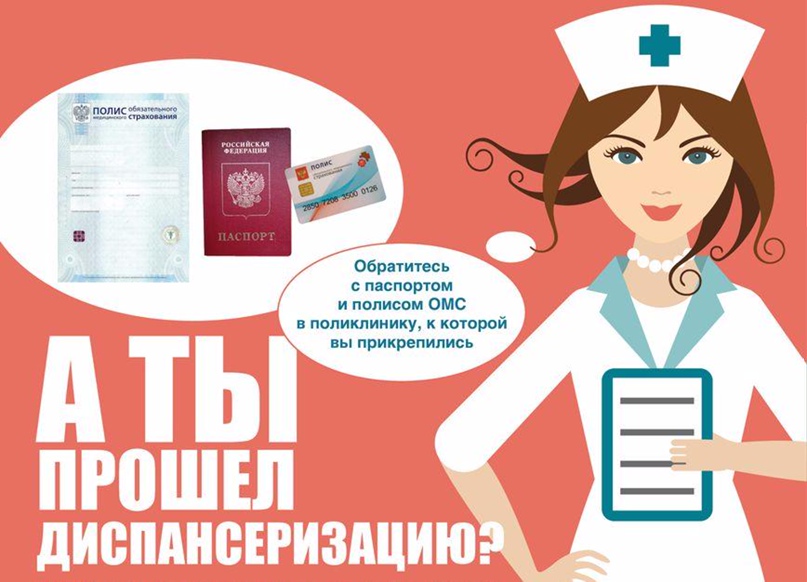 